EDITAL Nº 001/2020–BC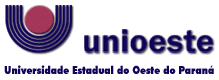 Anexo II - CONTROLE DE RETIRADA DE RAÇÃO E MARAVALHABIOTÉRIO CENTRALCENTRO: ____________________________________________TÍTULO DO PROJETO OU DISCIPLINA: ______________________________COORDENADOR (A) SOLICITANTE: __________________________________RAMAL: _________ FONE/CELULAR:_________ E-MAIL: ________________EQUIPE ENVOLVIDA: _______________________________________________ATIVIDADE: 	(    ) ACADÊMICA	(    ) PESQUISA 	TEMPO DE EXPERIMENTO: DATA DE APROVAÇÃO PELO COMITÊ DE ÉTICA NO USO DE ANIMAIS (CEUA): ________ASSINATURA DO(A) COORDENADOR(A) DO PROJETO: ________________DataQuantidade total de ração solicitada (Kg)Quantidade de ração (Kg) retiradaQuantidade total de maravalha solicitada (sacos)Quantidade de sacos de maravalha retiradosNome e assinatura do coordenador do projetoNome e assinatura do responsável pela retirada